В связи с кадровыми изменениями администрация ПОСТАНОВЛЯЕТ: Внести в постановление администрации муниципального района «Печора» от 27 февраля 2019 года № 199 «О создании Наблюдательного совета МАУ «Печорское время» следующие изменения:Исключить из состава Наблюдательного совета МАУ «Печорское время» Фетисову О.И., заведующего сектором по связям с общественностью администрации МР «Печора», представителя учредителя, секретаря Наблюдательного совета;Включить в состав Наблюдательного совета МАУ «Печорское время»:Бревнову Ж.В., помощника руководителя администрации МР «Печора», представителя учредителя, секретаря Наблюдательного совета.Настоящее постановление вступает в силу со дня подписания и подлежит размещению на официальном сайте администрации муниципального района «Печора».АДМИНИСТРАЦИЯ МУНИЦИПАЛЬНОГО РАЙОНА «ПЕЧОРА»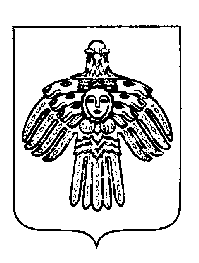 «ПЕЧОРА»  МУНИЦИПАЛЬНÖЙ  РАЙОНСААДМИНИСТРАЦИЯ ПОСТАНОВЛЕНИЕ ШУÖМПОСТАНОВЛЕНИЕ ШУÖМПОСТАНОВЛЕНИЕ ШУÖМ  10    февраля    2022 г.г. Печора, Республика Коми             №  234        . О внесении изменений в постановление администрации муниципального района «Печора» от 27 февраля 2019 года № 199И.о главы муниципального района – руководителя администрации    А.Ю. Канищев